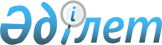 Об утверждении плана по управлению пастбищами и их использованию по Шалкарскому району на 2018-2019 годы
					
			Утративший силу
			
			
		
					Решение маслихата Шалкарского района Актюбинской области от 30 января 2018 года № 173. Зарегистрировано Управлением юстиции Шалкарского района Актюбинской области 8 февраля 2018 года № 3-13-175. Утратило силу решением маслихата Шалкарского района Актюбинской области от 19 октября 2018 года № 260
      Сноска. Утратило силу решением маслихата Шалкарского района Актюбинской области от 19.10.2018 № 260 (вводится в действие со дня его первого официального опубликования).
      В соответствии со статьей 6 Закона Республики Казахстан от 23 января 2001 года "О местном государственном управлении и самоуправлении в Республике Казахстан" и подпунктом 1) статьи 8 Закона Республики Казахстан от 20 февраля 2017 года "О пастбищах", Шалкарский районный маслихат РЕШИЛ:
      1. Утвердить прилагаемый план по управлению пастбищами и их использованию по Шалкарскому району на 2018-2019 годы.
      2. Государственному учреждению "Аппарат Шалкарского районного маслихата" в установленном законодательством порядке обеспечить:
      1) государственную регистрацию настоящего решения в управлении юстиции Шалкарского района Актюбинской области;
      2) направление настоящего решения на официальное опубликование в периодических печатных изданиях и Эталонном контрольном банке нормативных правовых актов Республики Казахстан;
      3) размещение настоящего решения на интернет-ресурсе Шалкарского районного маслихата.
      3. Настоящее решение вводится в действие по истечении десяти календарных дней после дня его первого официального опубликования. План по управлению пастбищами и их использованию по Шалкарскому району на 2018-2019 годы
      Настоящий План по управлению пастбищами и их использованию по Шалкарскому району на 2018-2019 годы (далее – План) разработан в соответствии с Законами Республики Казахстан от 23 января 2001 года "О местном государственном управлении и самоуправлении в Республике Казахстан", от 20 февраля 2017 года "О пастбищах", приказом Заместителя Премьер - Министра Республики Казахстан - Министра сельского хозяйства Республики Казахстан от 24 апреля 2017 года № 173 "Об утверждении Правил рационального использования пастбищ" (зарегистрированный в реестре государственной регистрации нормативных правовых актов №15090), приказом Министра сельского хозяйства Республики Казахстан от 14 апреля 2015 года № 3-3/332 "Об утверждении предельно допустимой нормы нагрузки на общую площадь пастбищ" (зарегистрированный в реестре государственной регистрации нормативных правовых актов № 11064).
      План принимается в целях рационального использования пастбищ, устойчивого обеспечения потребности в кормах и предотвращения процессов деградации пастбищ.
      План содержит: 
      1) схему (карту) расположения пастбищ на территории Шалкарского района в разрезе категорий земель, собственников земельных участков и землепользователей на основании правоустанавливающих документов, согласно приложению 1 к настоящему Плану;
      2) приемлемые схемы пастбищеоборотов, согласно приложению 2 к настоящему Плану;
      3) карту с обозначением внешних и внутренних границ и площадей пастбищ, в том числе сезонных, объектов пастбищной инфраструктуры, согласно приложению 3 к настоящему Плану;
      4) схему доступа пастбищепользователей к водоисточникам (озерам, рекам, прудам, копаням, оросительным или обводнительным каналам, трубчатым или шахтным колодцам), составленную согласно норме потребления воды, согласно приложению 4 к настоящему Плану;
      5) схему перераспределения пастбищ для размещения поголовья сельскохозяйственных животных физических и (или) юридических лиц, у которых отсутствуют пастбища, и перемещения его на предоставляемые пастбища, согласно приложению 5 к настоящему Плану;
      6) схему размещения поголовья сельскохозяйственных животных на отгонных пастбищах физических и (или) юридических лиц, не обеспеченных пастбищами, расположенными при сельском округе, согласно приложению 6 к настоящему Плану;
      7) календарный график по использованию пастбищ, устанавливающий сезонные маршруты выпаса и передвижения сельскохозяйственных животных, согласно приложению 7 к настоящему Плану;
      8) иные требования, необходимые для рационального использования пастбищ на соответствующей административно-территориальной единице. 
      План принят с учетом сведений о состоянии геоботанического обследования пастбищ, сведений о ветеринарно-санитарных объектах, данных о численности поголовья сельскохозяйственных животных с указанием их владельцев – пастбищепользователей, физических и (или) юридических лиц, данных о количестве гуртов, отар, табунов, сформированных по видам и половозрастным группам сельскохозяйственных животных, сведений о формировании поголовья сельскохозяйственных животных для выпаса на отгонных пастбищах, особенностей выпаса сельскохозяйственных животных на культурных и аридных пастбищах, сведений о сервитутах для прогона скота и иных данных, предоставленных государственными органами, физическими и (или) юридическими лицами. 
      По административно-территориальному делению в Шалкарском районе имеются 12 сельских округов и город Шалкар, 41 населенных пунктов.
      Общая площадь территории Шалкарского района 6185080 га, из них пастбищные земли – 5316214 га, обводнҰнные земли – 819096 га.
      По категориям земли подразделяются на:
      земли сельскохозяйственного назначения – 1688030 га; 
      земли населенных пунктов – 816380 га; 
      земли промышленности, транспорта, связи, для нужд космической деятельности, обороны, национальной безопасности и иного несельскохозяйственного назначения – 24588 га; 
      земли запаса – 3280830 га.
      земли лесного фонда – 31418 га.
      земли используемые другими государствами – 343834 га.
      Климат района резко континентальный, зима сравнительно холодная, лето жаркое и засушливое. Среднегодовая температура воздуха в январе -15°С, -25°С, в июле +25°С. Средний размер осадков составляет 14 мм, а годовой 165 мм. 
      Растительный покров района в основном представлена пустынной растительностью (боз, ковыль, полынь, изен, сулыбас, камыш, курак). Преобладают светлокаштановые и солончаковые бурые почвы. Толщина плодородной почвы 20-22 см.
      В районе действуют 13 ветеринарных пунктов, 5 пунктов для искусственного осеменения и 13 примитивных скотомогильников.
      В настоящее время в Шалкарском районе насчитывается крупного рогатого скота 24051 голов, мелкого рогатого скота 52642 голов, 6928 голов лошадей, 2865 голов верблюдов и 15149 птиц. 
      Для обеспечения сельскохозяйственных животных по Шалкарскому району имеются всего 1665830 га пастбищных угодий. В черте населенного пункта числится 760834 га пастбищ, в землях запаса имеются 2525384 га пастбищных угодий. 
      Расшифровка аббревиатуры:
      °С – показатель Цельсия; 
      га – гектар; 
      мм – миллиметр; 
      см – сантиметр.  Схема (карта) расположения пастбищ на территории Шалкарского района в разрезе категорий земель, собственников земельных участков и землепользователей на основании правоустанавливающих документов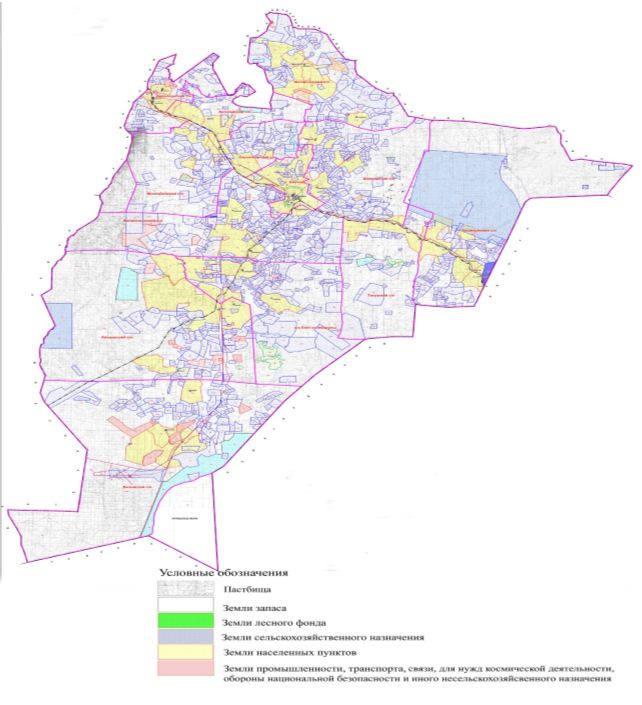  Приемлемые схемы пастбищеоборотов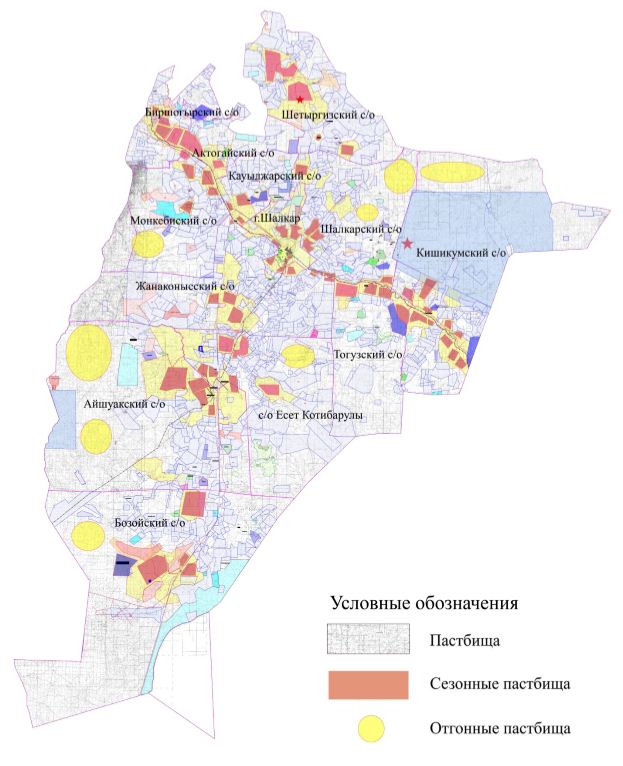  Карта с обозначением внешних и внутренних границ и площадей пастбищ, в том числе сезонных пастбищ, объектов пастбищной инфраструктуры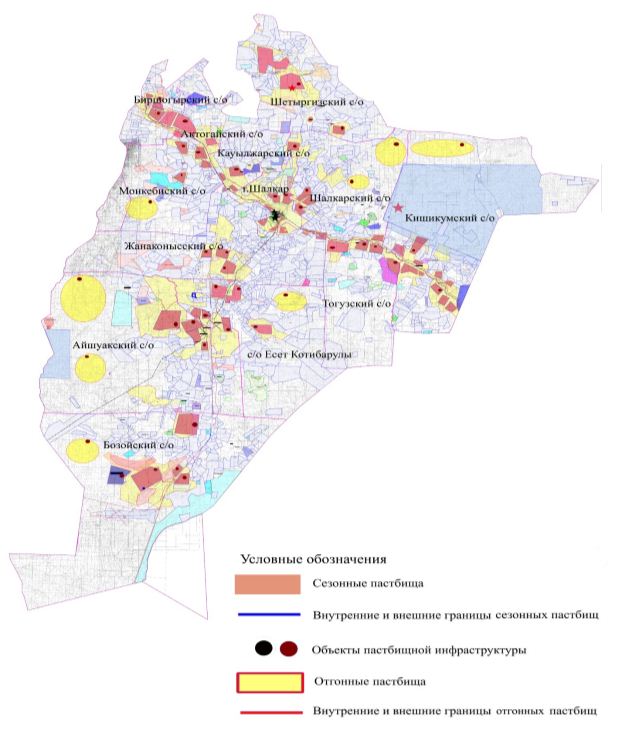  Схема доступа пастбищепользователей к водоисточникам (озерам, рекам, прудам, копаням, оросительным или обводнительным каналам, трубчатым или шахтным колодцам), составленная согласно норме потребления воды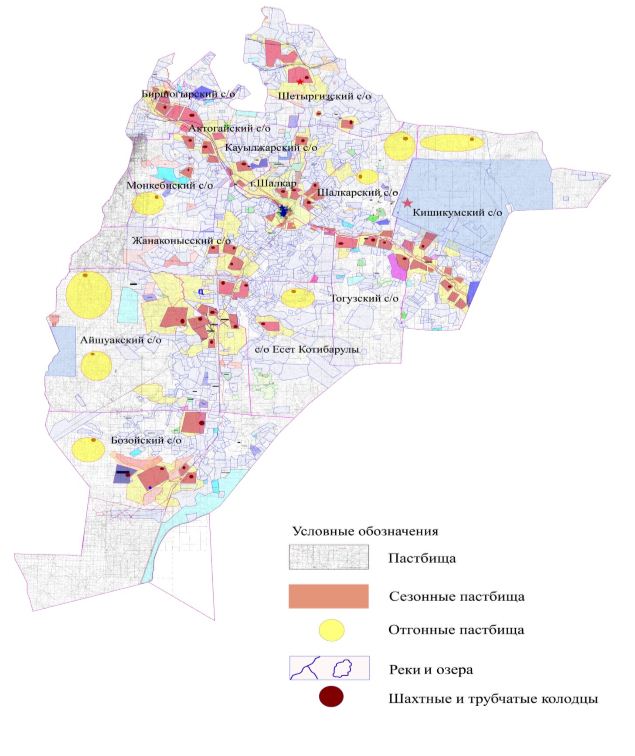  Схема перераспределения пастбищ для размещения поголовья сельскохозяйственных животных физических и (или) юридических лиц, у которых отсутствуют пастбища, и перемещения его на предоставляемые пастбища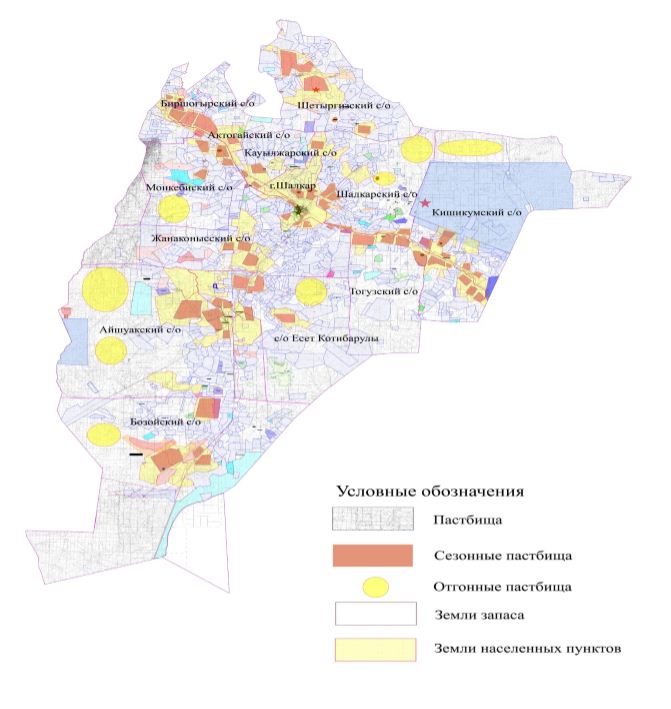  Схема размещения поголовья сельскохозяйственных животных на отгонных пастбищах физических и (или) юридических лиц, не обеспеченных пастбищами, расположенными при сельском округе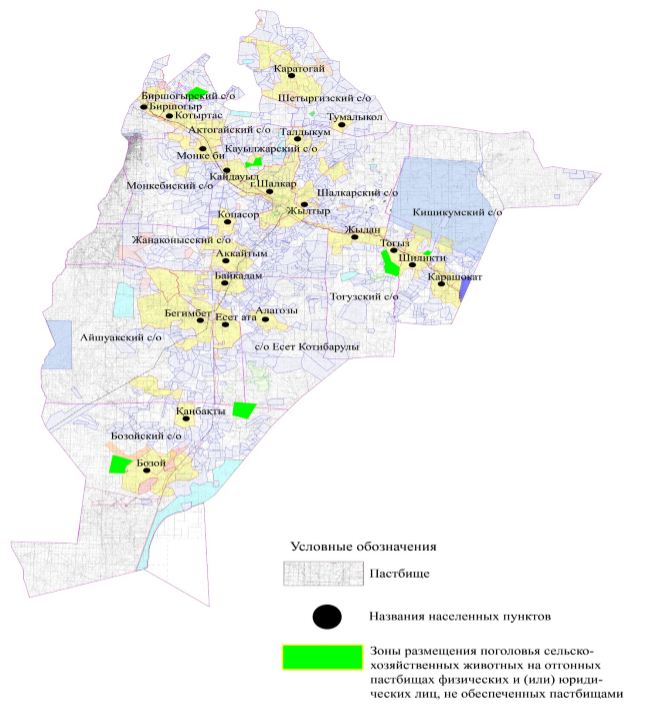  Календарный график по использованию пастбищ, устанавливающий сезонные маршруты выпаса и отгона сельскохозяйственных животных
      Длительность пастбищного периода связана с почвенно-климатической зоной, видами сельскохозяйственных животных, а также урожайностью пастбищ в умеренно сухих на ковыльно-типчаково-полынных степях составляет 180-200 дней.
      В данном случае продолжительность выпаса для крупного рогатого скота, мелкого рогатого скота, лошадей и верблюдов связана с максимальной глубиной снежного покрова с плотностью снега и другими факторами.
					© 2012. РГП на ПХВ «Институт законодательства и правовой информации Республики Казахстан» Министерства юстиции Республики Казахстан
				
      Председатель сессии 
Шалкарского районного маслихата 

О. Уксакбаев

      Секретарь Шалкарского районного маслихата 

С. Бигеев
Утвержден решением Шалкарского районного маслихата от 30 января 2018 года № 173Приложение 1 к плану по управлению пастбищами и их использованию по Шалкарскому району на 2018-2019 годыПриложение 2 к плану по управлению пастбищами и их использованию по Шалкарскому району на 2018-2019 годыПриложение 3 к плану по управлению пастбищами и их использованию по Шалкарскому району на 2018-2019 годыПриложение 4 к плану по управлению пастбищами и их использованию по Шалкарскому району на 2018-2019 годыПриложение 5 к плану по управлению пастбищами и их использованию по Шалкарскому району на 2018-2019 годыПриложение 6 к плану по управлению пастбищами и их использованию по Шалкарскому району на 2018-2019 годыПриложение 7 к плану по управлению пастбищами и их использованию по Шалкарскому району на 2018-2019 годы
№
Наименование сельского округа
Период отгона животных на отдаленные пастбища
Период отгона животных с отдаленных пастбищ
Примечание
1
Айшуакский
первая половина апреля
вторая декада ноября
2
Актогайский
первая половина апреля
вторая декада ноября
3
Биршогырский
первая половина апреля
вторая декада ноября
4
Бозойский
первая половина апреля
первая декада декабря
5
Жанаконыский
первая половина апреля
вторая декада ноября
6
Е. Котибарулы
первая половина апреля
вторая декада ноября
7
Кауылжырский
первая половина апреля
вторая декада ноября
8
Кишикумский
первая половина апреля
первая декада декабря
9
Монкебийский
первая половина апреля
вторая декада ноября
10
Тогузский
первая половина апреля
вторая декада ноября
11
Шетыргизский
первая половина апреля
вторая декада ноября
12
Шалкарский
первая половина апреля
первая декада ноября
13
город Шалкар
первая половина апреля
первая декада ноября